BoardBrian Treece - Vice PresidentDennis Fazio - TreasurerJames Dietrich – SecretaryPatty Wycoff – Neighborhood CoordinatorJoEllyn Jolstad – Bryn Mawr Bugle EditorSusan Verrett - Area 2 Co-RepJessica Wiley – Area 3 Co-RepDennie Juillerat - Area 3 RepJoanne Michalec – Area 4 Co-RepChris Etz – Area 4 Co-RepBeth Turnbull – Area 5 Co-RepJay Peterson, Co Rep Area 6Barry Schade – Area 6 Co-RepSteve Harvey – Area 7 RepGuestsOfficer Buck, Minneapolis Police DepartmentBMNA requires 1/3 of Directors to be in attendance to have a quorum. A quorum was present.Call to Order and Introductions 6:33 Brian Treece called the meeting to order.Approval of today’s agenda. With no agenda changes noted, Sue Verret moved to approve. Seconded. Motion passed.Approval of minutes of last month’s meeting. With no changes noted, the minutes were approved.Councilmember Lisa Goodman gave a report on the City of Minneapolis. Annual holiday party is Monday the 18th. Free food and parking. Starting at Starting at 4:30 until 6:30 or 7:00.  Everyone is invited to attend.An administrative variance was approved. 621 Upton needed a side yard launch and due to the shape of their lot, the approval could be done administratively.The is a variance request for 2809 Wayzata Blvd for a rooftop patio with no indicated change of use. The approval meeting will be held December 14th.City budget passed. Lisa voted for the budget. Superbowl is coming up! There are a number of events for the public and small businesses. Busses are returning to Nicollet Mall, except during Superbowl Live Experience. An autonomous driving bus will be driving on the mall as a demonstration.  There is an event on January 11th for the public to discuss how security measures will be impacted including the security perimeter.Ned Abdul has purchased the former Century Link building. There is no definite information as to the expected use of the building. Dennis Fazio presented an amended budget. Missing is Garden Committee final budget. After some initial discussions, it was determined to vote on the budget as is, and modify later if required. With that, Jay Peterson moved to accept the Budget for 2018. Seconded.  Motion carried.The Finance Event Planning Committee will be meeting February 1st at 8:30 to 10:00. This Committee consists of Jessica Wiley, Kevin Thompson, Brian Treece, Jay Peterson, Patty Wycoff, and Dennis Fazio. To prepare, Jessica met with Nick Cizciewick who is the chair of NCEC who advises the City on funding. He suspects that the City will continue CPP but there may be more accountability. Officer Buck with the Minneapolis City Police spoke briefly. MPD has increased the number of patrols in the neighborhood in response to the increase in crime. MPD has arrested two juveniles, however no one has yet been charged.Neighborhood Coordinator Patty Wycoff gave a brief report. Craft Fair was terrific. There were 24 crafters. BMNA ended up not having to spend any money in order to support the event. 
Saturnalia was a success. Good weather and plenty of turn out. More than 100 people were in attendance over the course of the evening. JoEllyn Jolstad gave an update from the Bryn Mawr Bugle. No addition in January. Sue Verret suggested a public service announcement reminding Bryn Mawrtians to pick up after their dogs. It is a City Ordinance, but more importantly it’s considerate to your neighbors.Jay Peterson gave the Webmaster Report. An SSL certificate was purchased directly through the host. The donate not button will be address. Jessica Wiley gave an update on Community Projects. Community ideas need to be presented by the end of year for consideration.  Recommendations will be reviewed in January.Chris Etz gave a brief update on Safety/Traffic. The traffic sign will remain up during the winter, but may run out of battery due to cold temps and short sunshine days. Barry Schade gave an update on SWLRT. The Basset Creek is working towards creating an aesthetically appealing wall. The plan that the Park Board is putting together is recommending some additional screening plantings which will reduce the visibility of both the wall and the trains.  The Met Council will be completing an EAW (Environmental Assessment Worksheet) in conjunction with a federal mandate.Jessica Wiley discussed the Northside Park Board Planning. A session was held at Utepils to discuss what the community envisions for Bryn Mawr Meadows.  A follow up meeting Tuesday the 19th at 6:00 at Spark, which is open to the public. A design meeting to pull together the initial designs will occur in February.With no further new business, James Dietrich made a motion to adjourn. Seconded. Meeting adjourned by 7:37 p.m.		NEXT BOARD MEETING: 	Wednesday, January 10, 2018     6:30 p.m., Bryn Mawr Elementary School, Cafeteria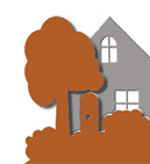 BRYN MAWR NEIGHBORHOOD ASSOCIATION Board Meeting MinutesWednesday, December 13, 2017 6:30– 8:15 PMBryn Mawr Elementary (Cafeteria)